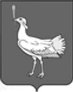 СОБРАНИЕ ПРЕДСТАВИТЕЛЕЙСЕЛЬСКОГО ПОСЕЛЕНИЯ МОКША  МУНИЦИПАЛЬНОГО РАЙОНАБОЛЬШЕГЛУШИЦКИЙСАМАРСКОЙ ОБЛАСТИЧЕТВЕРТОГО СОЗЫВА РЕШЕНИЕ № 143                        от 07 августа 2023 г.О назначении  собрания граждан на части территории  села Мокша  сельского поселения Мокша муниципального района Большеглушицкий Самарской областиВ соответствии со статьей 29 Федерального закона  от 06.10.2003г. № 131-ФЗ «Об общих принципах организации местного самоуправления в Российской Федерации», Уставом сельского поселения Мокша муниципального района Большеглушицкий Самарской области, Решением Собрания представителей сельского поселения Мокша муниципального района Большеглушицкий Самарской области № 67 от 14.10.2016 г. «Об утверждении  Положения о порядке назначения и организации проведения собрания граждан на территории сельского поселения Мокша    муниципального района Большеглушицкий Самарской области»,  Собрание представителей сельского поселения Мокша    муниципального района Большеглушицкий Самарской областиРЕШИЛО:Назначить по инициативе граждан села Мокша муниципального района Большеглушицкий Самарской области собрание граждан.  Определить часть территории, в пределах которой провести собрание граждан: улицы Молодежная, Кавказская, Юбилейная села Мокша муниципального района Большеглушицкий Самарской области.Провести собрание граждан: 15.08.2023 г. в 11 час. 00 мин. в помещении,  расположенном по адресу: Самарская область, Большеглушицкий район, с. Мокша, ул. Юбилейная, 2.   4.Вынести на рассмотрение и обсуждение собрания граждан вопрос участия  в конкурсном отборе общественных проектов  по государственной программе Самарской области «Поддержка инициатив населения муниципальных образований в Самарской области» на 2017 – 2025 годы, утвержденной постановлением Правительства Самарской области № 323 от 17.05.2017 г.         5. Назначить ответственным  за подготовку и проведение собрания – Панову Нину Николаевну, ведущего специалиста сельского поселения Мокша муниципального района Большеглушицкий  Самарской области.        6. Настоящее Решение вступает в силу  со дня его подписания.Председатель Собрания представителей сельского поселения Мокша муниципального района БольшеглушицкийСамарской области                                                                        В.М.Перепелкин